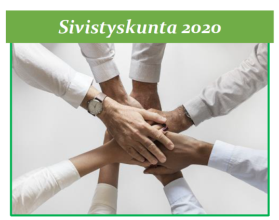 Sivistyskunta 2020 – valmennus  					31.10.2018Sivistyskunta 2020 – valmennus (aika/paikka) _______________________________________________________________________OSALLISTUVIEN KUNTIEN KESU-TILANNE VALMENNUKSEN ALKAESSA (9-10 / 2018)Palautus viimeistään 9.11.2018Kaupunki/kuntaStrategia-asiakirjan nimi (ja laajuus)Hyväksytty(kk/vuosi)Valmistelussa(kk/v – kk/v)Ei aloitettu(aloitus kk/v)Valmistelusta/toimeen-panosta vastaaHuom!